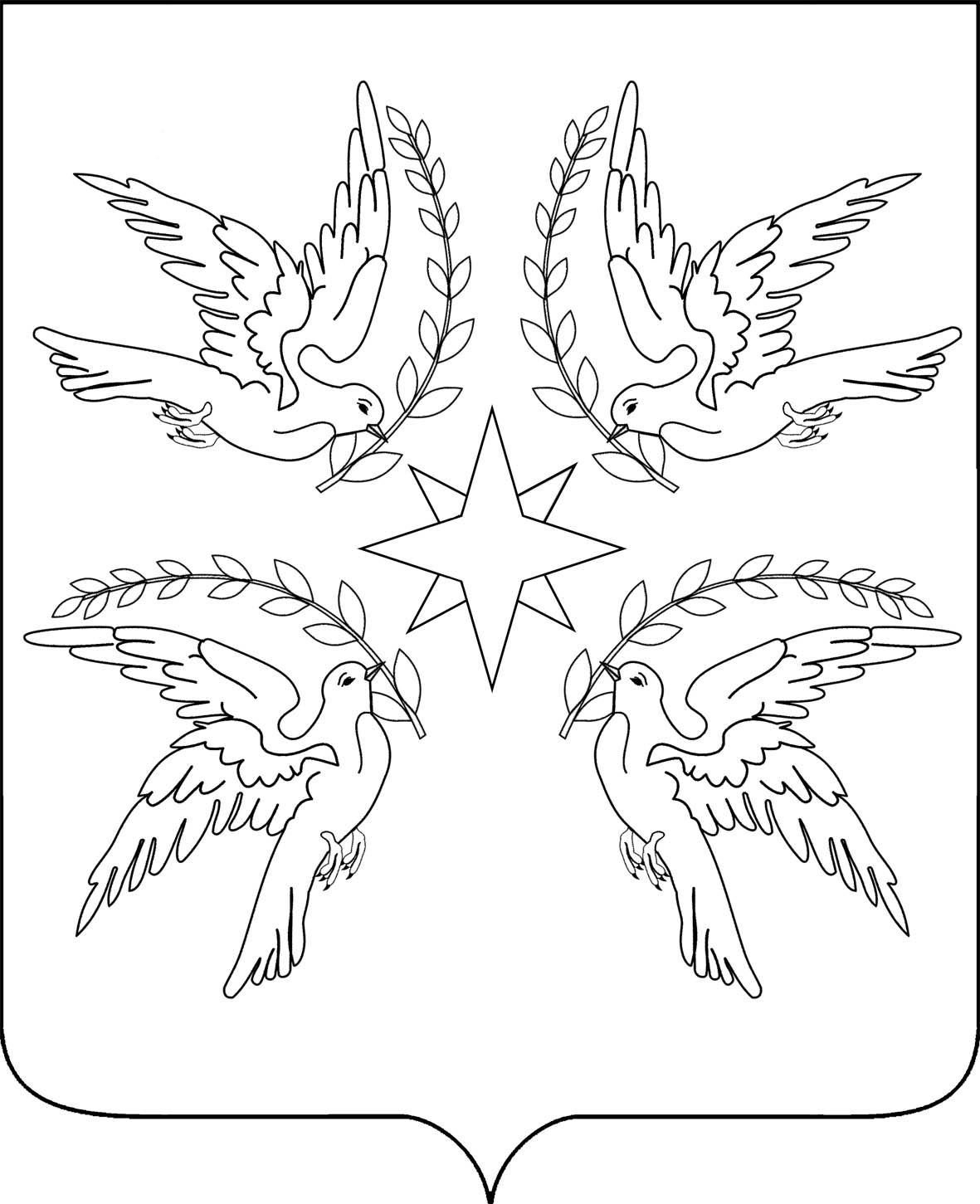 АДМИНИСТРАЦИЯ ДРУЖНЕНСКОГО СЕЛЬСКОГО ПОСЕЛЕНИЯБЕЛОРЕЧЕНСКОГО РАЙОНАПОСТАНОВЛЕНИЕот 28.06.2023                                                                                               №85поселок ДружныйОб утверждении Положения о предоставленииежегодного дополнительного оплачиваемого отпускаработникам с ненормированным рабочим днем в муниципальных учреждениях Дружненского сельского поселения Белореченского районаВ соответствии со статьей 119 Трудового кодекса Российской Федерации, руководствуясь Федеральным законом от 06.10.2003 № 131-ФЗ «Об общих принципах организации местного самоуправления в Российской Федерации», в целях регулирования порядка предоставления ежегодного дополнительного оплачиваемого отпуска работникам с ненормированным рабочим днем в муниципальных учреждениях Дружненского сельского поселения Белореченского района, руководствуясь статьей 32 Устава Дружненского сельского поселения Белореченского района, п о с т а н о в л я ю: 1. Утвердить Положение о предоставлении ежегодного дополнительного оплачиваемого отпуска работникам с ненормированным рабочим днем в муниципальных учреждениях Дружненского сельского поселения Белореченского района согласно приложению к настоящему постановлению. 2. Общему отделу администрации Дружненского сельского поселения Белореченского района (Сорокина Л.В.) опубликовать настоящее постановление в установленном порядке.3. Контроль за выполнением настоящего постановления оставляю за собой. 4. Постановление вступает после его официального опубликования. Глава Дружненского сельского поселенияБелореченского района                                                                    А.Н.ШипкоПриложениеУТВЕРЖДЕНО постановлением администрацииДружненского сельского поселения Белореченского района от 28.06.2023 №85 ПОЛОЖЕНИЕо предоставлении ежегодного дополнительного оплачиваемогоотпуска работникам с ненормированным рабочим днемв муниципальных учреждениях Дружненского сельского поселения Белореченского района1. Настоящее Положение устанавливает порядок и условия предоставления ежегодного дополнительного оплачиваемого отпуска (далее - дополнительный отпуск) работникам с ненормированным рабочим днем в муниципальных учреждениях Дружненского сельского поселения Белореченского района (далее - учреждения). 2. Ежегодный дополнительный оплачиваемый отпуск работникам с ненормированным рабочим днем (далее - дополнительный отпуск) предоставляется за работу в условиях ненормированного рабочего дня отдельным работникам учреждения, если эти работники при необходимости эпизодически привлекаются по распоряжению работодателя к выполнению своих трудовых функций за пределами установленной для них нормальной продолжительности рабочего времени. 3. Перечень должностей работников с ненормированным рабочим днем, имеющих право на дополнительный отпуск, устанавливается коллективным договором, соглашениями или локальным нормативным актом учреждения, принимаемым с учетом мнения представительного органа работников. В перечень должностей работников с ненормированным рабочим днем включаются руководящий, технический и хозяйственный персонал и другие лица, труд которых в течение рабочего дня не поддается точному учету, лица, которые распределяют рабочее время по своему усмотрению, а также лица, рабочее время которых по характеру работы делится на части неопределенной продолжительности. 4. Продолжительность дополнительного отпуска, предоставляемого работникам с ненормированным рабочим днем, не может быть менее 3 календарных дней. Продолжительность дополнительного отпуска по соответствующим должностям устанавливается коллективным договором или правилами внутреннего трудового распорядка учреждения и зависит от объема работы, степени напряженности труда, возможности работника выполнять свои трудовые функции за пределами нормальной продолжительности рабочего 2времени и других условий. Продолжительность дополнительного отпуска руководителям 3 учреждений устанавливается трудовым договором или дополнительным соглашением к нему. 5. Условие об установлении работнику ненормированного рабочего дня и о предоставлении дополнительного отпуска включается в трудовой договор. 6. Право на дополнительный отпуск возникает у работника независимо от продолжительности работы в условиях ненормированного рабочего дня. Работнику, работающему на условиях неполного рабочего времени, ненормированный рабочий день может устанавливаться, только если соглашением сторон трудового договора установлена неполная рабочая неделя, но с полным рабочим днем (сменой). 7. Дополнительный отпуск, предоставляемый работникам с ненормированным рабочим днем, суммируется с ежегодным основным оплачиваемым отпуском, а также другими ежегодными дополнительными оплачиваемыми отпусками. 8. В случае переноса либо неиспользования дополнительного отпуска, а также увольнения право на указанный отпуск реализуется в порядке, установленном трудовым законодательством Российской Федерации для ежегодных оплачиваемых отпусков. 9. Оплата дополнительных отпусков, предоставляемых работникам с ненормированным рабочим днем, производится в пределах фонда оплаты труда. 10. Руководитель учреждения для обоснования продолжительности установленного дополнительного отпуска обязан организовать учет времени, фактически отработанного каждым работником в условиях ненормированного рабочего дня. Начальник общего отдела администрацииДружненского сельского поселения Белореченского района                                                               Л.В.Сорокина